Short Lesson PlanOverview:In this lesson we will research German-speaking countries on the Internet.  Before reviewing the information students will create a spreadsheet in Excel.  Filling out the spreadsheet will give them clues as to the meaning of the vocabulary.Goals: Create a research-based spreadsheet using ExcelBuild geopolitical vocabulary by comparing and contrasting countries Convert metric units into US customary unitsInstructional Topic:	GeopoliticsPrerequisites:Basic skills in Microsoft Excel; basic knowledge of German; effective partner work and communication; basic internet skills and knowledge of Wikipedia.Interest Approach: European countries are difficult to relate to due to remoteness and use of metric measurements.  What vocabulary do I need to know in order to compare countries?  How do I convert metric units into American standards?  How do European countries compare to Virginia?  How are they governed?Materials: Vocabulary hand outs, computer access, internet access, Microsoft Excel softwareGrade: 9-12 (German II)Performance Objective 1:1.	 Students create a spreadsheet to compare German-speaking countries and Virginia. Activities:Create spreadsheet: 7 banded columns, 15 rows, column width and row height auto-adjust, left-centered, font Calibri 10In far left column, leave first cell empty, enter the following words in cells below: Amtssprache, Hauptstadt, Staatsform, Regierungsform, Staatsoberhaupt, Regierungschef, Währung, Gründung, Nationalhymne, Nationalfeiertag, Fläche, Einwohnerzahl, Bevölkerungsdichte, EU-MitgliedIn first row, leave first cell empty, enter the names of the 5 German-speaking countries in the next five (in German!), and enter “Virginia” in the last cell.  Format words as Heading 1.Go to German Wikipedia and research the five countries and Virginia!  http://www.wikipedia.de/ Enter your results in your spreadsheet.  Some cells may have more than one answer.Assessment:1.6 Students self-assess with a partner:Did we follow rules and instructions?Is our spelling correct?Did we double-check our answers?Performance Objective 2:Students determine the meaning of the new vocabulary by analyzing the information in their spreadsheets.Activities:2.1	Students determine the meaning of the new vocabulary by analyzing the information in their spreadsheets.2.2 	Work and discuss with a partner specific vocabulary.          2.3 	Type translation under German words.              Performance Objective 3:In partner work students determine convert all units from metric into US customary units.Activities:3.1	Students go to following website:	http://www.sciencemadesimple.com/conversions.html3.2 	Students convert all metric units to US customary units.       3.3	Students write down 3 interesting facts that you discovered and 3 questions or issues that they would like to discuss.Assessment:3.4	 Quiz (students may use their spreadsheets and their notes).  (See last page)Differentiation:Students who have trouble creating an Excel spreadsheet can fill out form by hand (see next 2 pages).Daten der deutschsprachigen Länder	(Deutsch III)Objective:	Build geopolitical vocabulary by comparing and contrasting countriesInternet exercise/	Using the information on German Wikipedia find the information for all the Placemat activity:	German speaking countries.  As you find the information you will find out more about the category words, some of which are new to you.  Use the raw data and your existing knowledge of Germany, Austria and Switzerland from German I and II and other classes, such as geography, government, civics, and history, to find out the meaning of all the words.  Defend your opinion!  Use the metric system for all data, including Virginia!After you finish:	We will discuss the differences in the classroom.  Write down 3 interesting facts that you discovered and 3 questions or issues that you would like to discuss!Quiz	-	Was hast du gelernt?1.	Welches Land hat die meisten Amtssprachen? (1)						2.	Welches Land hatte nicht immer die gleiche Hauptstadt? (1)					3.	Welches Land ist eine Monarchie? (1)								4.	Was ist der Unterschied zwischen einem Staatsoberhaupt und einem Regierungschef? (2)													5.	Welches Land ist das größte? (1)								6.	Welches Land ist das kleinste? (1)								7.	Welches Land hat die meisten Einwohner pro Quadratkilometer? (1)				8.	Welches Land hat die wenigsten Einwohner pro Quadratkilometer? (1)				9.	Welches deutschsprachige Land ist Nicht EU-Mitglied? (1)					10.	Welches Land ist das älteste? (1)								11.	Welches Land hat keine Währung? (1)								12.	Welches deutschsprachige Land ist ungefähr so groß wie Virginia?	(1)			13.	Does Virginia hold any of the “records”? (biggest, smallest etc.) (1)				14.	Male und beschrifte die Fahnen der Länder! (6)Deutschland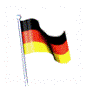 Österreich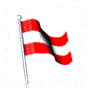 Schweiz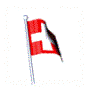 Luxemburg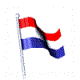 Liechtenstein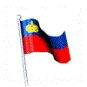 Virginia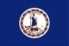 Amtssprache(n)HauptstadtStaatsformRegierungsformStaatsoberhauptRegierungschefWährungGründungNationalhymneNationalfeiertag FlächeEinwohnerzahlBevölkerungsdichteEU-Mitglied